Publicado en Ciudad de México el 09/05/2018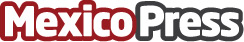 Ciberataque WannaCry un año despuésOndrej Vlcek, CTO de Avast repasa el año transcurrido desde el ataque cibernético de WannaCry y pregunta si la industria de la tecnología ha hecho lo suficiente para evitar que vuelva a suceder

 Datos de contacto:Flor Carreno56152196Nota de prensa publicada en: https://www.mexicopress.com.mx/ciberataque-wannacry-un-ano-despues_1 Categorías: Internacional Telecomunicaciones Software Ciberseguridad Ciudad de México http://www.mexicopress.com.mx